The Centre for Applied Disability Research The Centre for Applied Disability Research (CADR) is an initiative of National Disability Services (NDS). CADR aims to improve the wellbeing of people living with disability by gathering insights, building understanding, and sharing knowledge. CADR’s applied research agenda is helping to build the evidence base and support stakeholders to better understand what works, for whom, under what circumstances and at what cost. Research to Action Guides Bridging the gap between what we know and what we do. Our objective is to build a comprehensive online collection of disability research and translational resources for the Australian context. Our Research to Action Guides are based on the best available local and international evidence and put together by subject matter experts to support research end users to engage with the evidence. We gather and analyse evidence about what works, and package that information into efficient and practical resources. AcknowledgmentsThis Guide was authored by Associate Professor Loretta Sheppard, Dr. Rosamund Harrington and Kelly Howard from the School of Allied Health, Occupational Therapy, at Australian Catholic University. This resource was developed with support of Australian governments through the Research and Data Working Group.NDS Gratefully acknowledges the support of the NSW Government in establishing the NDS Centre for Applied Disability Research.Suggested CitationSheppard, L., Harrington, R. & Howard, K. (2017). Leaving School and Getting a Job. Research to Action Guide, A guide for young people with disability who want to work. NDS Centre for Applied Disability Research. Available at www.cadr.org.au About this GuideThis Research to Action Guide presents the important things to know for young people looking to make the transition from school to employment in Australia. This Guide includes an evidence based way for students to think about what is right for them, and the “golden rules” for transitioning from school to employment. Some handy websites are also listed. It is important that young people are supported to get the most out of this Guide.The ‘Effective School to Employment Transitions Research to Action Guide’ comprises a suite of resources including a rapid review of relevant literature and three practice guidance resources, targeted at service users, service providers and disability employment practice leaders. The Rapid Review provides a full listing of references. The whole Research to Action Guide is available at the CADR Clearing House, www.cadr.org.au.FeedbackDo you have feedback, or a suggestion for a Research to Action Guide? We welcome your thoughts and ideas. Please contact info@cadr.org.au. Things to know about going from school to workEverybody has the right to work! It can be hard finding a job while you are in school, or when you leave school. This Guide can help. This Guide explores some ideas about getting a job. These ideas have been found through research. This Guide will help you think about what is important to you and what is right for you.In this Guide you will find information about:Thinking about what is right for youThe six golden rules for getting a jobWays to increase your chances of getting a jobWho helps with what? Useful linksReferencesThinking about what is right for youYou may not know what job is right for you, or how to get one, but you can start by thinking about what you are good at, what you like to do best and what skills you may need to do the job you want. Think about these three key questions to get you started: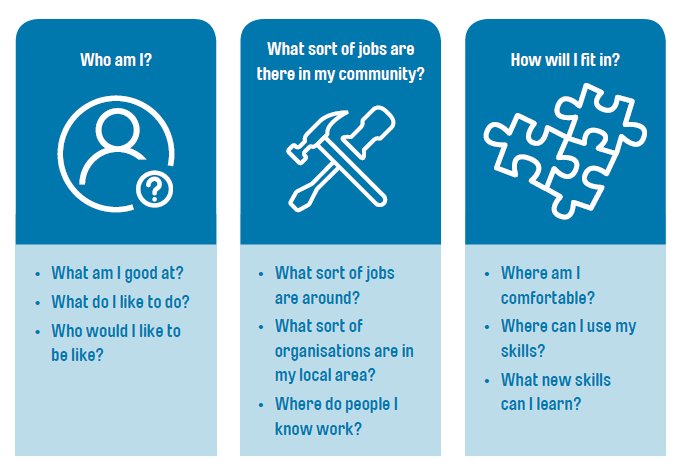 Six golden rules for you and your familyExpectation: Expect that you will find a job!Collaboration: Everyone needs to work together Participation: Be a part of all meetings and decisions	Skills development: Keep learning new skillsFamily involvement:  Ask your family or supporters to help Early transition planning: Start planning for your career in Year 9 or as soon as you are readyWays to increase your chances of getting a jobYou are more likely to get a job if you:Have had a paid job in the community while at schoolHave done work experience while at schoolHave responsibilities for household jobs at homeParticipate in work preparation activities at schoolAre as independent in self-care as you can beGet on well with other peopleHave people around you who believe that you will get a job when you leave school and have big plans for you!Know people in the community and have good community networksWho helps with what?Find support at schoolYour school teachers should help you explore your job options, try out different types of jobs through work experience programs, and connect you to support services to help you get and keep a job. They can help you develop important skills for work such as: being able to talk with other people easily managing your time and moneygetting around in the communitywriting a resume and participate in job interviews. Talk to your teacher about what you would like to do after school and how they can support you.Find support through the NDISIf you are eligible to access individual support through the NDIS, your NDIS planner or a Local Area Coordination service (LAC) can help you get the right supports to get work experience and find a job. Supports for getting and keeping a job can be included in your NDIS plan, so make sure you talk about this with your NDIS planner or LAC. More information about the NDIS: www.ndis.gov.au/people-disabilityFind support through Disability Employment ServicesIf you are in your final year of school, or in Year 11 and wish to do a school-based apprenticeship, Disability Employment Services can help you look for work, get the right education and find a job. Disability Employment Services provide a service guarantee which includes information on what help you can expect from them, what your responsibilities are, and what to do if you’re not happy with the services they provide. You may be able to self-register for Disability Employment Services support if you are in your final year of school and have been receiving extra support to help you at school. You can contact a local Disability Employment Services provider directly to ask for help.More information about Disability Employment Services: www.jobs.gov.au/jobaccess-help-and-advice-disability-employmentMore about getting and keeping a jobJob Access is the national hub for workplace and employment information for people with disability, employers and service providers. It provides information on available support, rights and responsibilities, video stories, downloadable information sheets, and links to information about medical conditions or disability types. You can read more at this website: www.jobaccess.gov.au Ticket to Work is a national program helping young people get jobs. Find out more via the program website: http://www.tickettowork.org.au/This flow chart illustrating services and processes can assist students on their pathways to employment: https://tickettowork.org.au/news/things-i-can-do-at-school-to-help-me-find-a-job/